Chocolate and Banana Loaf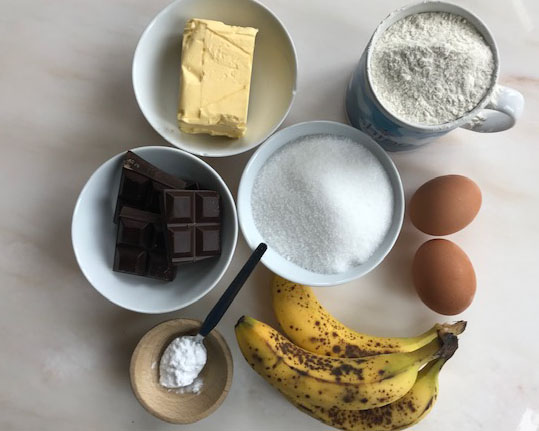 You will need:Half a 250g block of butter/margarine (125g)Half a mug of sugar (175g)A full mug of self -raising flour2 eggs (or half a mug of egg mix)1 teaspoon of bicarbonate of soda2 large or 3 small ripe bananasSome chocolate – either Chocolate drops or some chopped up block (about 100g)2lb/large Loaf Tin – lined with some baking paper (or the paper from the margarine block)Melt the butter or margarine and the sugar in a saucepan.Add in the flour and bicarbonate of soda and mix really wellMash up the bananas and stir them into the mixtureLightly beat the eggs with a fork and then add them to the mixtureBeat the mixture well together – it will be quite sloppy nowLeave it to cool while you get a baking tin ready and chop up the chocolateStir in the chopped chocolate and tip the mixture into the lined loaf tin.Cook at 160C for 30-40 minutes.  Leave it to cool in the pan before taking it out. (I sifted some icing sugar over the top) This didn't last long….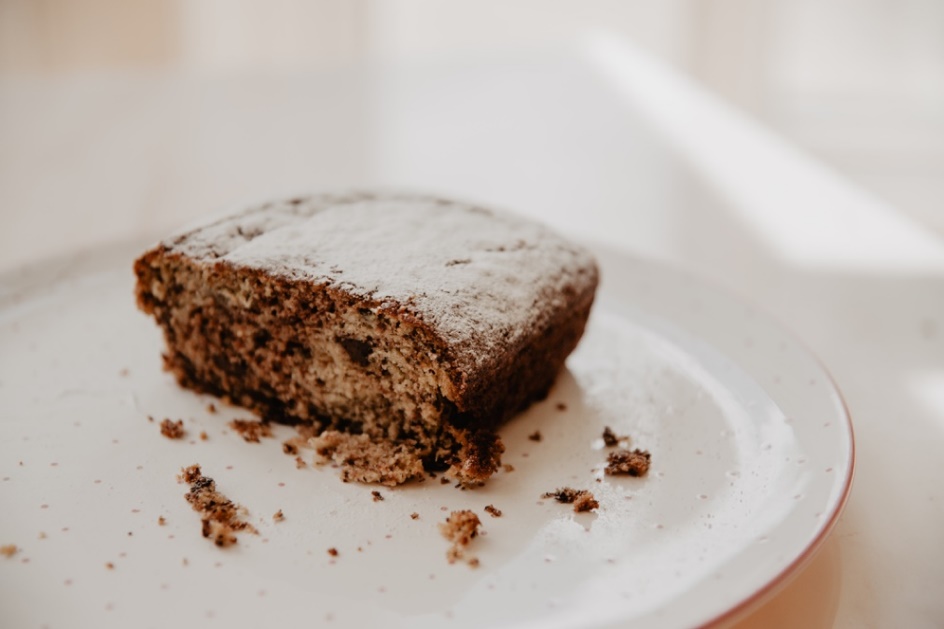 